Информационная справка о проведении семинара – практикума «Модель организации методической работы ДОУ в современных условиях: концепция, технология, управление»19.02.2020 г., МДОУ «Детский сад №93»В рамках реализации  плана работы департамента образования в детском саду состоялся семинар-практикум по вопросам организации методической работы в ДОУ. 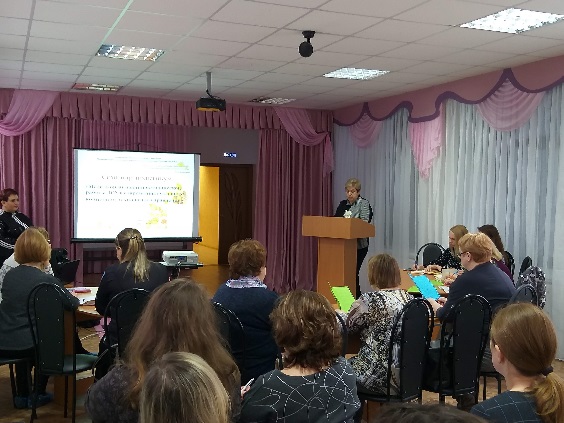 Категория участников: старшие воспитатели МДОУ со стажем работы до 5 лет. Основная цель: совершенствование профессиональной            компетентности (актуализация компетенций) старших        воспитателей ДОУ по вопросам организации и содержания  методической работы в современных условиях.Задачи: Представить актуальные вопросы и проблемы организации работы методической службы ДОО.Показать основные направления, технологии, формы и методы методической работы.Представить модели создания методической службы в ДОО.Представить структуру нормативно-правовой базы, регламентирующей и регулирующей деятельность методической службы. Форматы систематизации документации старшего воспитателя ДОО.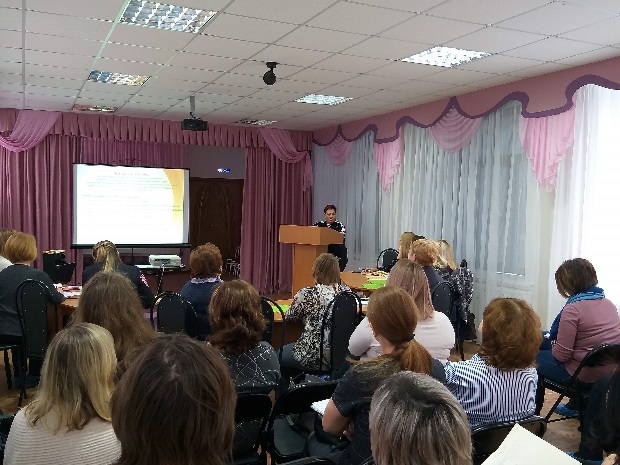 В ходе семинара-практикума участники обсуждали вопросы моделирования работы методической службы детского сада, обозначили и рассмотрели актуальные компетенции современного педагога дошкольного образования, создали «идеальный образ» воспитателя, рассмотрели стратегические векторы и приоритетные направления работы методической службы и сопровождения педагогических работников.В ходе семинара-практикума:Представлены основные направления, технологии, формы и методы работы с педагогами в современных условиях.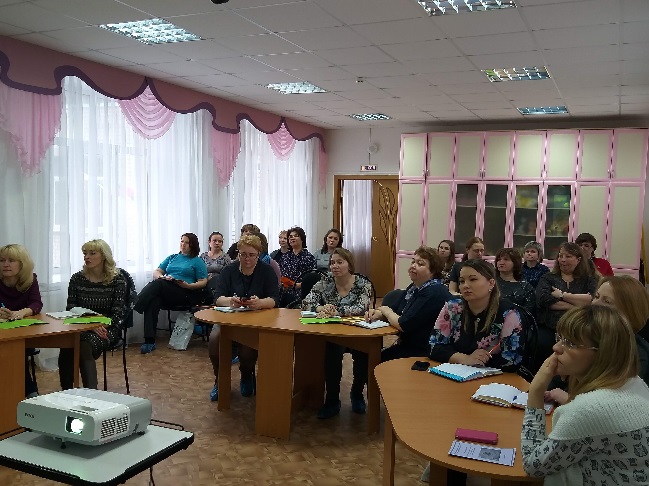 Структура профессиональной компетентности педагога.Представлены модели организации методической службы в ДОО. Представлены некоторые форматы систематизации документации старшего воспитателя ДОО.Обозначены проблемы организации и содержания методической работы в ДОУ.При подведении итогов семинара-практикума участники положительно оценили организацию и содержание мероприятия, предложили продолжить работу с начинающими старшими воспитателями, отметили практическую значимость, новизну, актуальность представленного материала. На семинаре-практикуме присутствовали   28 человек, слушатели положительно оценили организацию и содержание мероприятия.  В течение трех рабочих дней инструктивно-методические материалы семинара отправлены всем участникам, справка-информация, проект размещены на сайте ДОУ в разделе «Инновационная деятельность».Результаты анкетирования МДОУ «Детский сад № 93»(всего присутствовало -  28 чел., в анкетировании участвовало – 28 чел.)Вопрос 1: Насколько актуальной для Вас была тема мастер-классов?* Актуальна –  100 %* Трудно сказать – 0 %* Не актуальна – 0%Вопрос 2: Узнали ли Вы что-то новое для себя?* Да – 97,3 %* Частично – 2,7 %* Нет – 0 %                                                                 Вопрос 3: Сможете ли Вы применить полученные знания на практике?* Да – 98,5 %                               * По возможности – 1,5 %* Нет – 0%Вопрос 4: Насколько последовательно и логично был изложен материал? (от 1 до 10 баллов) * 10 баллов – 100 %      * 9 баллов – 0 %        * 8 баллов – 0 %* 8 баллов – 0 %Вопрос 5: Насколько вы удовлетворены организацией мастер-класса? (от 1 до 10 баллов)* 10 баллов – 96,8 %      * 9 баллов – 3,2 %          * 8 баллов – 0 %        * 7 баллов – 0 %* 6 баллов – 0 %